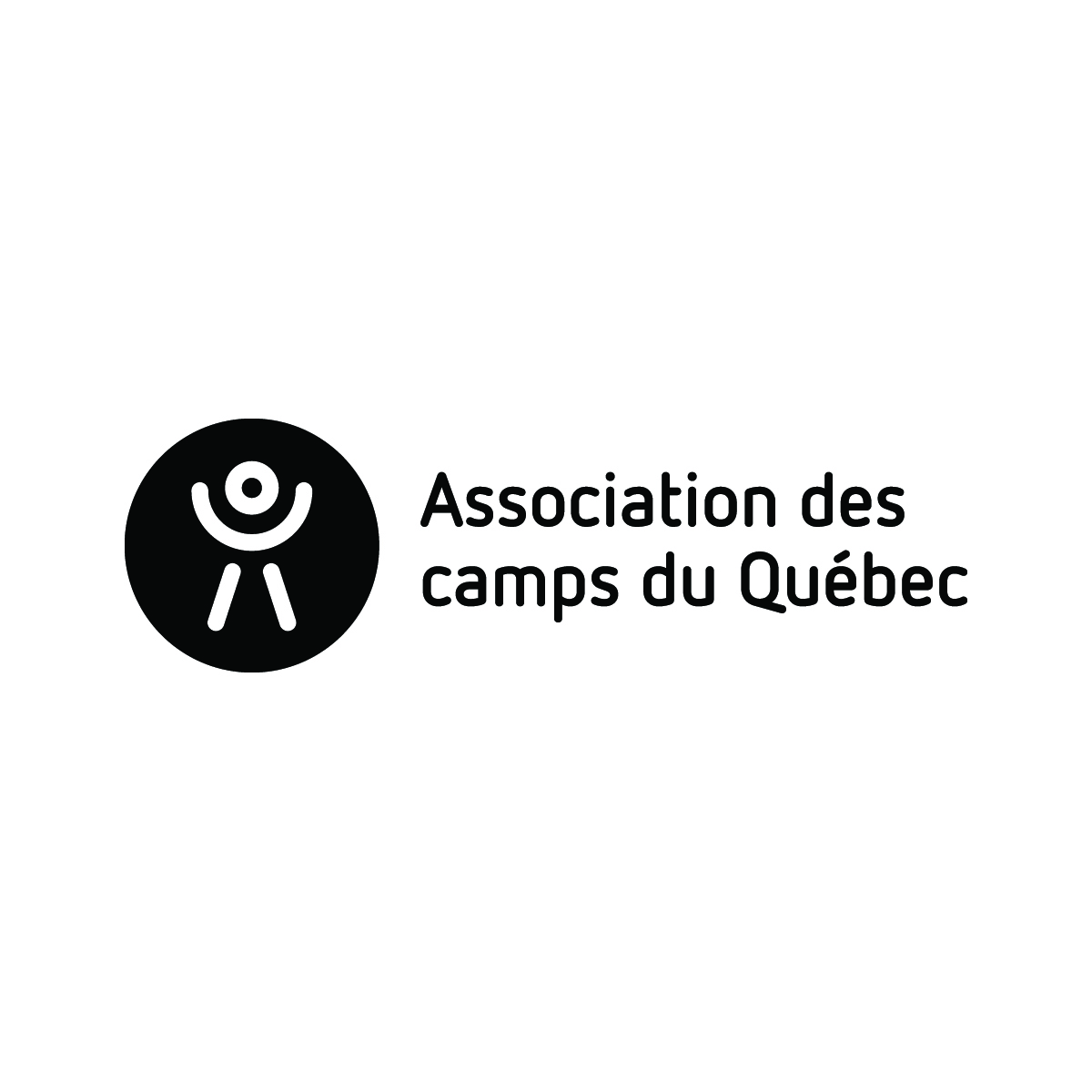 Complete and return ONLY if one or more major changes have taken place. Thank you!In compliance with the Membership and Certification Policy of the Association des camps du Québec or with the “Cadre de reference pour les camps de jour municipaux”, Camp _________________________ hereby declares the following:List of major changes that took place during the year: New owner Name(s): 		_________________________________________________________________Telephone(s):	1) __________________________ 	2) ___________________________Email:		_________________________________________________________________ New camp director (* Append resume as per the terms of standards)Name(s): 		_________________________________________________________________Telephone(s):	1) __________________________ 	2) ___________________________Email:		_________________________________________________________________ New location or additional new site (Add appendix if more than one site)Name of site:	_________________________________________________________________Complete contact information: ____________________________________________________                                                      _____________________________________________________                                                      _____________________________________________________ New programs: 				Specify site where applicable:  Resident camp			_____________________________________ Day camp				_____________________________________ Municipal Day camp		_____________________________________ Nature class				_____________________________________ Group program			_____________________________________ Family camp			_____________________________________ Counsellor-in-training (CIT)		_____________________________________Other changes: (program or site closure, general contact information, etc.):_________________________________________________________________________________________________________________________________________________________________________________________________________________________________                 	  _______________________________________Name of signatory				        	Occupation within the camp_______________________________________                 	  _______________________________________Signature						DatePlease return this form to us as soon as possible, but by May 1st, 2024 at the latest. Send to info@campsquebec.com